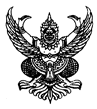   บันทึกข้อความส่วนราชการ	โรงเรียนบ้านตาขุนวิทยา ตำบลเขาวง  อำเภอบ้านตาขุน จังหวัดสุราษฎร์ธานี	ที่ พส....................../........................	             วันที่.............เดือน...............................พ.ศ. ................เรื่อง	รายงานขอซื้อ/ขอจ้างพัสดุเรียน	ผู้อำนวยการโรงเรียนบ้านตาขุนวิทยาด้วย กลุ่มงาน/ฝ่าย/กลุ่มสาระ...............................................................…........ มีความประสงค์จะขอซื้อพัสดุ/ขอจ้าง จำนวน………………รายการ เพื่อ…………………………………………………………………..…..…..…  ซึ่งได้รับอนุมัติเงินจากแผนงาน ………………………….…งาน/โครงการ……………………………………..………………….…. จำนวน…………………………………….บาท รายละเอียดดังแนบ งานพัสดุได้ตรวจสอบแล้วเห็นควรจัดจ้างตามเสนอ และเพื่อให้เป็นไปตามพระราชบัญญัติการจัดซื้อจัดจ้างและการบริหารพัสดุภาครัฐ พ.ศ. 2560 ข้อ 56 วรรคหนึ่ง (2) (ข) และระเบียบกระทรวงการคลังว่าด้วยการจัดซื้อจัดจ้างและการบริหารพัสดุภาครัฐ พ.ศ. 2560 ข้อ 22 ข้อ 79 ข้อ 25 (5) และกฎกระทรวงกำหนดวงเงินการจัดซื้อจัดจ้างพัสดุโดยวิธีเฉพาะเจาะจง วงเงินการจัดซื้อจัดจ้างที่ไม่ทำข้อตกลงเป็นหนังสือ และวงเงินการจัดซื้อจัดจ้างในการแต่งตั้งผู้ตรวจรับพัสดุ พ.ศ. 2560 ข้อ 1 และข้อ 5  จึงขอรายงานขอจ้าง ดังนี้ 1.	เหตุผลและความจำเป็นที่ต้องซื้อ/จ้าง คือ ………………………………………………………………………2.	รายละเอียดและงานที่จะซื้อ/จ้างคือ ….……………………………………………………….………………….3.  ราคากลางของทางราชการเป็นเงิน ………………………………..…บาท 4.	วงเงินที่จะขอซื้อ/จ้างครั้งนี้ ……………………….บาท ( ………..…………………………………….……. )	5.	กำหนดเวลาทำงานแล้วเสร็จภายใน  …….. วัน นับถัดจากวันลงนามในสัญญา6.	จ้างโดยวิธีเฉพาะเจาะจง เนื่องจาก การจัดจ้างพัสดุที่มีการผลิต จำหน่าย ก่อสร้าง หรือให้บริการทั่วไป และมีวงเงินในการจัดซื้อจัดจ้างครั้งหนึ่งไม่เกิน 500,000 บาท ที่กำหนดในกฎกระทรวง 7. หลักเกณฑ์การพิจารณาคัดเลือกข้อเสนอ โดยใช้เกณฑ์ราคา8. ข้อเสนออื่น ๆ  เห็นควรแต่งตั้งผู้ตรวจรับพัสดุ ตามเสนอจึงเรียนมาเพื่อโปรดพิจารณาเห็นชอบในรายงานขอจ้างดังกล่าวข้างต้นอนุมัติแต่งตั้งบุคคลดังต่อไปนี้เป็น (   ) กรรมการตรวจรับพัสดุ  (   ) คณะกรรมการตรวจรับพัสดุ	(1) ……………………………………………………………………. ตำแหน่ง ………………….… ประธานกรรมการ	(2) ……………………………………………………………………. ตำแหน่ง ……………….…… กรรมการ	(3) ……………………………………………………………………. ตำแหน่ง ………………….… กรรมการลงชื่อ …………………..................………เจ้าหน้าที่          ลงชื่อ …………………..................………หัวหน้าเจ้าหน้าที่     (..................................................)                                 ( นายสัญญา   เจริญ )        ………../…………………./………      			 ………../…………………./………		       - เห็นชอบ	       - อนุมัติ	ลงชื่อ ………………………………. 	( นายบุญเลิศ  ทองชล )                                        ผู้อำนวยการโรงเรียนบ้านตาขุนวิทยา                                              ………./……………/………..